SCHEDA DI ISCRIZIONECORSO DI PREPARAZIONE  AL CONCORSO PER O.S.S. destinato agli operatori socio-sanitariCognome……………………………………Nome……………………………………………………....Nato a……………………………………………………………il………   ……………………………...Residente in Via /Piazza…………….………………………….......................……………   n°……...Città ………….................................  Provincia ………………….……..  CAP……………………....Cellulare/telefono …………………………………………………….e-mail…………………………………………………………………………………………………….....Sede di servizio ..........………………………………………………................................................Sono iscritta/o alla FP-CGIL:   □ SI    □ NO□  VOGLIO FREQUENTARE IL CORSO  nell'orario dalle 17.00 alle 19.00□ VOGLIO FREQUENTARE IL CORSO nell'orario dalle 21.30 alle 23.00     (sbarrare una sola casella)	Data……………………………	Firma…………………………………………..........…............INOLTRARE L'ISCRIZIONE  a <proteofaresapereteramo@gmail.com>oppure a <teramo@proteofaresapere.it>oppure consegna manuale il giorno 11 gennaio 2016, alle ore 18.00 presso la Camera del Lavoro Cgil Teramo - via Crispi 173Informativa ai sensi dell'art. 13 del D.Lgs. 196/03 “Codice in materia di protezione dei dati personali”Proteo Fare Sapere ed FP CGIL non raccolgono dati sensibili, trattano i dati personali con mezzi elettronici ad accesso riservato al personale addetto, predispongono misure di sicurezza informatica necessarie per ridurre al minimo il rischio di violazione della privacy delle/dei sue/suoi utenti da parte di terzi, tratta i dati secondo principi di correttezza, liceità, trasparenza e tutela della riservatezza e dei diritti degli interessati. L’invio della scheda implica il consenso all’utilizzo e al trattamento dell’indirizzo E-mail, e di eventuali altri dati personali, per permettere di comunicare iniziative dell’associazione e dell’organizzazione sindacale. Ai sensi dell'art. 7 del D.Lgs. 196/03, Proteo Fare Sapere ed FP CGIL garantiscono la possibilità di esercitare in qualsiasi momento i diritti di accesso, aggiornamento e cancellazione dei dati personali. Responsabile dei dati: Giovanna Cortellini.Per partecipare al corso in caso di impegni di servizio L’iniziativa essendo organizzata da soggetto qualificato per l’aggiornamento (DM 08.06.2005) è automaticamente autorizzata ai sensi del CCNL, con esonero dal servizio e con sostituzione ai sensi della normativa vigente.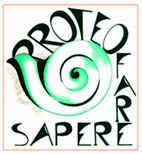 Associazione Professionale   Soggetto QualificatoPer la Formazione        TERAMO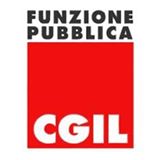                                 Teramo